Comportements et stratégies : ordonner les mois de l’annéeComportements et stratégies : ordonner les mois de l’annéeComportements et stratégies : ordonner les mois de l’annéeComportements et stratégies : ordonner les mois de l’annéeL’élève comprend les attributs 
d’un calendrier (les mois d’une année), mais ne peut pas réciter les mois en ordre.L’élève comprend les attributs d’un calendrier (les mois d’une année) et récite les mois en ordre, mais perd le compte.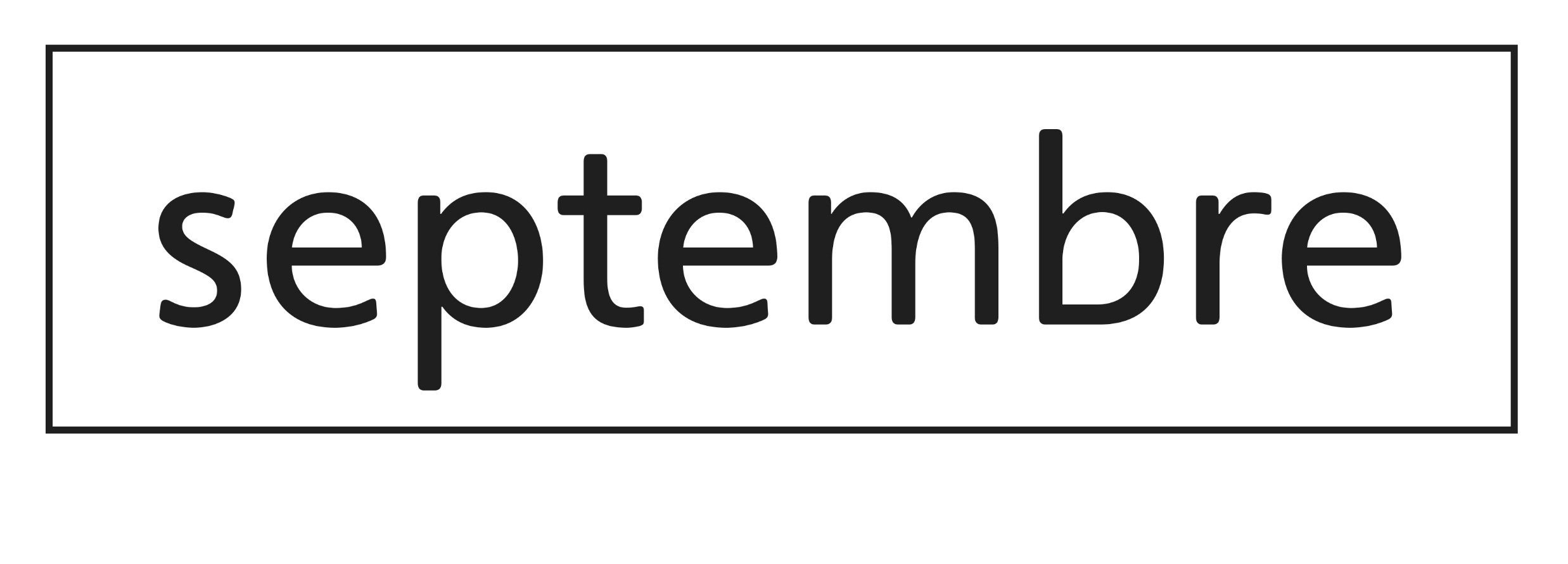 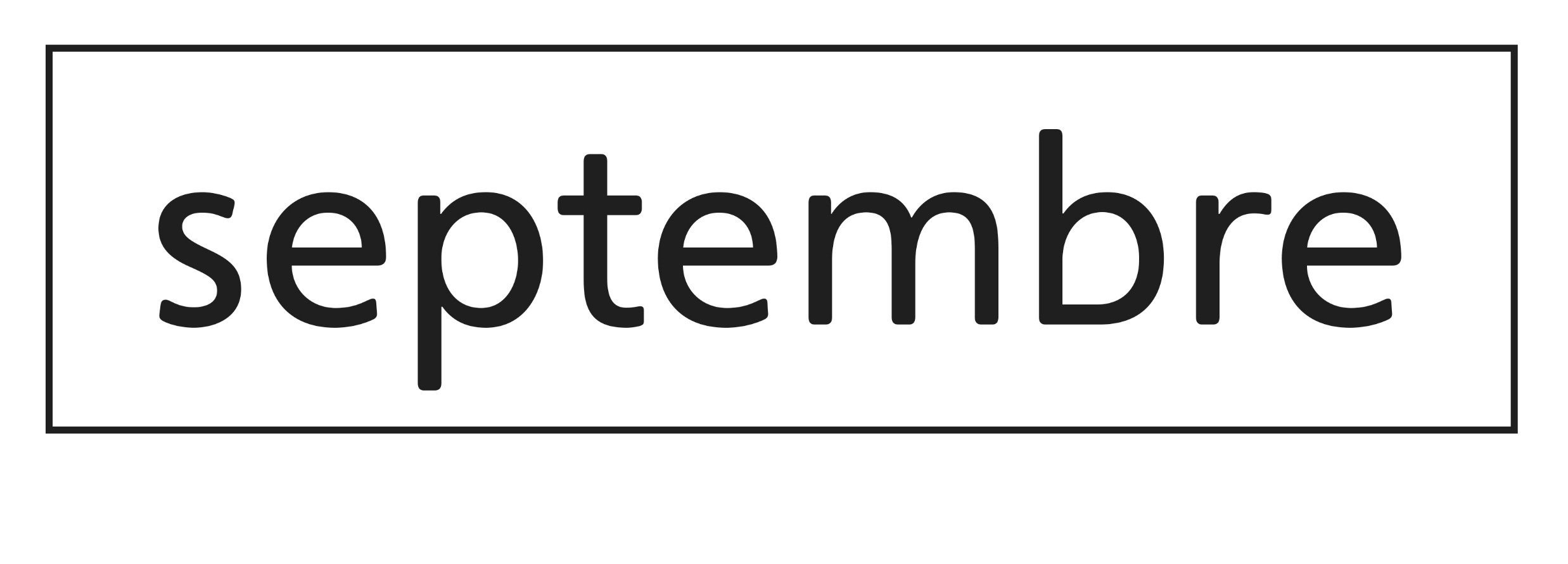 L’élève comprend les attributs d’un calendrier (les mois d’une année) et ordonne les mois, mais ne peut pas nommer des activités qu’il fait au cours d’un mois.« Je ne sais pas ce que 
je fais en juin. »L’élève comprend les attributs d’un calendrier (les mois d’une année) et réussit à ordonner les mois et 
à apparier des activités ou des événements à des mois.Observations et documentationObservations et documentation